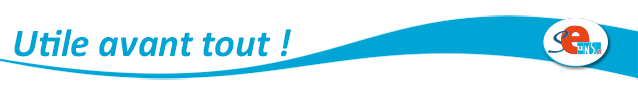 Inscription à la RISTT du 10 février 2016 organisée par le SE-Unsa 38Nom : ………………………………….........        Prénom : ……………………………………..Participera à la RISTT  du …………………………………… à ……………………..Fonction * : …………………………………..Ecole : …………………………………à ………………………………………….Syndiqué(e) au SE-UNSA 		oui	/    nonCordonnées (adresse électronique) : …………………………………………*TRS, TR, adjoint etc…